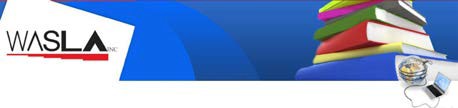   Teacher Librarian          Library Technician
 Librarian                         Library OfficerSchool preference:     Primary      Secondary         K-12Days of the week available:			Terms Available:	 Monday					        Term 1 Tuesday					        Term 2 Wednesday				        Term 3 Thursday					        Term 4 FridayWASLA maintains a relief register of Teacher Librarians, Library Technicians and Library Officers available to do relief work in both Government and Independent schools in Western Australia.The register is maintained by the executive officer of WASLA and is provided to schools who require relief personnel for their school libraries. People interested in being included on the register, need to complete the Relief Register form. Those schools, who are seeking relief personnel for their school libraries, can obtain a copy of the list from WASLA which provides a list of names and contact numbers of people who fulfil the criteria. The school will then contact people from the list. The use of the details provided must comply with the WASLA Privacy Policy and only be used for the intended purpose of seeking relief personnel.It is essential that all people wishing to join the relief register have a Working with Children Check. All Teacher Librarians must be registered with the Teacher Registration Board.ENQUIRIES: wasla@wasla.asn.auWESTERN AUSTRALIAN SCHOOL LIBRARY ASSOCIATION PO BOX 1272 WEST PERTH WA 6872ABN 14 788 316 426